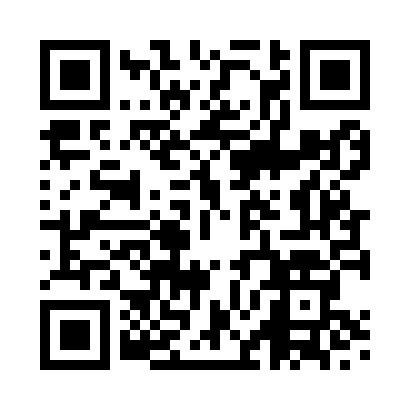 Prayer times for Ripon, North Yorkshire, UKWed 1 May 2024 - Fri 31 May 2024High Latitude Method: Angle Based RulePrayer Calculation Method: Islamic Society of North AmericaAsar Calculation Method: HanafiPrayer times provided by https://www.salahtimes.comDateDayFajrSunriseDhuhrAsrMaghribIsha1Wed3:175:281:036:138:3910:512Thu3:155:261:036:148:4110:523Fri3:145:241:036:168:4310:534Sat3:135:221:036:178:4410:545Sun3:125:201:036:188:4610:556Mon3:115:181:036:198:4810:567Tue3:105:161:036:208:5010:568Wed3:095:141:036:218:5210:579Thu3:085:121:036:228:5310:5810Fri3:075:111:026:238:5510:5911Sat3:065:091:026:248:5711:0012Sun3:055:071:026:258:5911:0113Mon3:045:051:026:269:0011:0214Tue3:035:041:026:279:0211:0215Wed3:025:021:026:289:0411:0316Thu3:025:001:026:299:0511:0417Fri3:014:591:026:309:0711:0518Sat3:004:571:036:319:0911:0619Sun2:594:561:036:329:1011:0720Mon2:594:541:036:339:1211:0821Tue2:584:531:036:349:1411:0822Wed2:574:511:036:359:1511:0923Thu2:574:501:036:369:1711:1024Fri2:564:491:036:369:1811:1125Sat2:554:471:036:379:2011:1126Sun2:554:461:036:389:2111:1227Mon2:544:451:036:399:2211:1328Tue2:544:441:036:409:2411:1429Wed2:534:431:046:409:2511:1430Thu2:534:421:046:419:2611:1531Fri2:524:411:046:429:2811:16